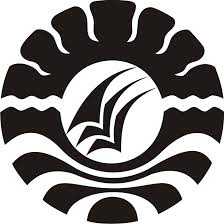 SKRIPSIKEMAMPUAN TUTOR DALAM MEMBELAJARKAN ANAK DIDIK DI KELOMPOK BERMAINTUNAS BANGSA KOTA MAKASSARANDRIANIJURUSAN PENDIDIKAN LUAR SEKOLAHFAKULTAS  ILMU  PENDIDIKANUNIVERSITAS  NEGERI  MAKASSAR2016